«Пушкинская карта»частникиГраждане России в возрасте от 14 до 22 лет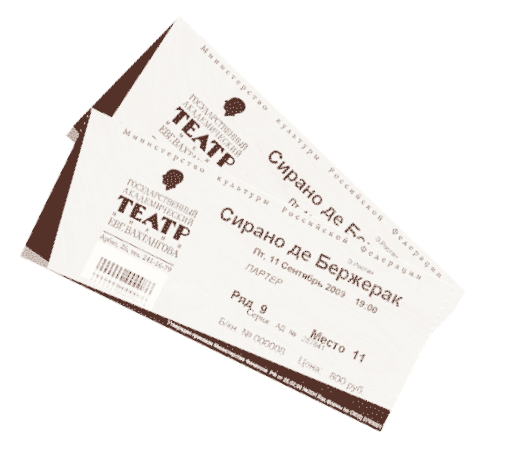 ПрограммаПокупка билетов в театры, музеи, филармонии, кинотеатры и др. на средства из федерального бюджета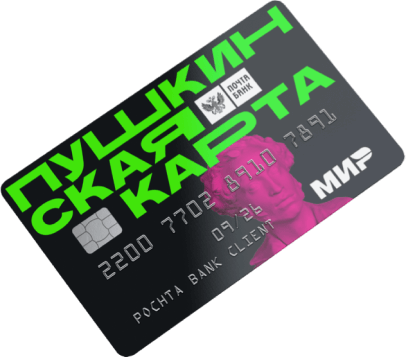 Номинал картыС 1 января 2022 года номинал Пушкинской карты составляет 5000 рублей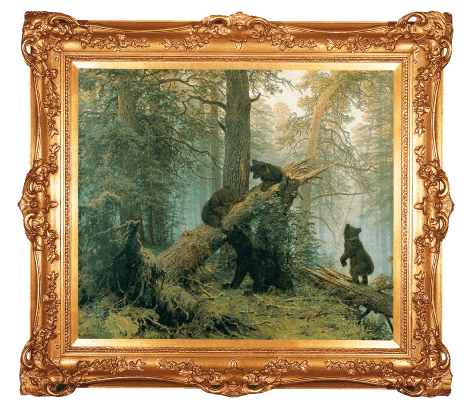 Организации культурыТеатры, музеи, концертные организации, библиотеки и другие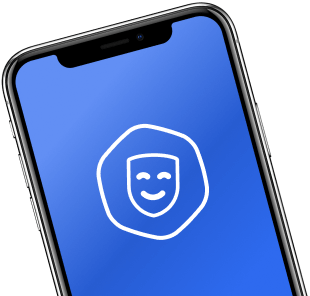 Билеты онлайнВ афише приложения Госуслуги.Культура и на портале Культура.РФ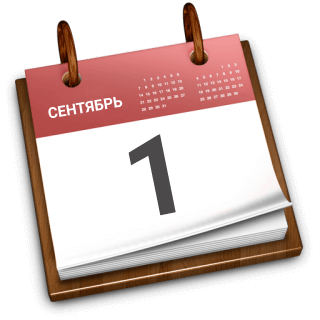 Старт программы1 сентября 2021 годаКак принять участие в программе?Зарегистрироваться на портале «Госуслуги».Подтвердить учетную запись.Установить мобильное приложение «Госуслуги.Культура».Получить Пушкинскую карту — виртуальную или пластиковую карту платежной системы «Мир».Выбрать мероприятие из афиши в приложении.Купить билет в приложении, на сайте или в кассе музея.Более подробная информация доступна по ссылке: https://ok.ru/video/3294522509947